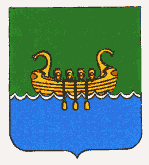 АДМИНИСТРАЦИЯАНДРЕАПОЛЬСКОГО МУНИЦИПАЛЬНОГО ОКРУГАТВЕРСКОЙ ОБЛАСТИП О С Т А Н О В Л Е Н И Е28.10.2020                                  г. Андреаполь                                 № 402О дополнении Перечня муниципального имущества Андреапольского муниципального округа Тверской области, предназначенного для предоставления во владение и (или) в пользование субъектам малого и среднего предпринимательства и организациям, образующим инфраструктуру поддержки субъектов малого и среднего предпринимательстваВ целях оказания имущественной поддержки субъектам малого и среднего предпринимательства, в соответствии с частью 4 статьи 18 Федерального закона от 24.07.2007 № 209-ФЗ «О развитии малого и среднего предпринимательства в Российской Федерации», статьей 5 закона Тверской области от 13.04.2009 № 24-ЗО «О развитии малого и среднего предпринимательства в Тверской области», Порядком формирования, ведения, ежегодного дополнения и опубликования Перечня муниципального имущества Андреапольского муниципального округа Тверской области, предназначенного для предоставления, во владение и (или) в пользование субъектам малого и среднего предпринимательства и организациям, образующим инфраструктуру поддержки субъектов малого и среднего предпринимательства, утвержденным постановлением Администрации Андреапольского муниципального округа от 17.04.2020 №166, Администрация Андреапольского муниципального округа П О С Т А Н О В Л Я Е Т:1.Дополнить  Перечень муниципального имущества Андреапольского муниципального округа  Тверской области, предназначенного для предоставления во владение и (или) в пользование субъектам малого и среднего предпринимательства и организациям, образующим  инфраструктуру поддержки субъектов малого и среднего предпринимательства  недвижимым имуществом согласно приложению.2.Опубликовать прилагаемый перечень в газете «Андреапольские вести» и разместить на официальном сайте Андреапольского муниципального округа в информационно-телекоммуникационной сети Интернет.3.  Контроль  за  исполнением  настоящего постановления возложить  на первого заместителя Главы Администрации Андреапольского муниципального округа Пааль С.Д Глава Андреапольского муниципального округа						Н.Н. БаранникПриложениек постановлению АдминистрацииАндреапольского муниципального округа28.10.2020 № 402Перечень муниципального имущества Андреапольского муниципального округа Тверской области, предназначенного для предоставления во владение и (или) в пользование субъектам малого и среднего предпринимательства, самозанятых граждан и организациям, образующим инфраструктуру поддержки субъектов малого и среднего предпринимательстваАдрес имуществаВид имуществаКадастровый (условный) номер имуществаОсновная характеристика имущества (площадь, протяженность, объем, глубина залегания и пр.)Наименование объекта учета (вид разрешенного использования)Статус имущества (включено, изменено, исключено)123456735Тверская область, Андреапольский район, Торопацкое с/п, в районе д.Ольховецземельный участок69:01:0000015:56636499для ведения сельскохозяйственного производствавключено